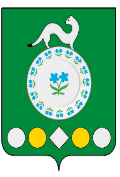 Российская ФедерацияИркутская областьУсольский муниципальный районМишелевское городское поселениеАДМИНИСТРАЦИЯП О С Т А Н О В Л Е Н И Е От __________				                    				№ _______р.п. МишелевкаО выявлении правообладателей ранее учтенного объекта недвижимостиВ соответствии со статьей 14 Федерального закона от 06.10.2003г.                               № 131-ФЗ «Об общих принципах организации местного самоуправления в Российской Федерации», статьей 69.1 Федерального закона от 13.07.2015г. 218-ФЗ «О государственной регистрации недвижимости», руководствуясь статьями 22, 46 Устава Мишелевского муниципального образования, администрация Мишелевского муниципального образованияПОСТАНОВЛЯЕТ:Выявлен в отношении жилого помещения с кадастровым номером 38:16:000039:223, расположенного по адресу: Иркутская область, Усольский район, р.п. Мишелевка, ул. Щорса, д.8В, кв.63, в качестве его правообладателя, владеющего данным объектом недвижимости на праве собственности, Ганин Алексей Сергеевич Право собственности Ганина Алексея Сергеевича на указанный в пункте 1 настоящего постановления объект недвижимости подтверждается Указанный в пункте 1 настоящего постановления объект недвижимости не прекратил свое существование, что подтверждается актом осмотра от 02.05.2024  № 609.Глава Мишелевского муниципального образования                                                          Н.А. Валянин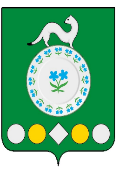 А Д М И Н И С Т Р А Ц И ЯМишелевского городского поселения Усольского муниципального района Иркутской областиТитова ул., д.1,а,  р.п. Мишелевка, Усольский район, Иркутская область, 665474тел. 8(39543) 27-109. Е-mail: mishelevka@yandex.ru  ОКПО 04145847, ОГРН 1053819035027, ИНН 3819016111, КПП 385101001Уважаемый Алексей Сергеевич!Администрация Мишелевского муниципального образования направляет проект постановления о выявлении Вас в качестве правообладателя ранее учтенного объекта недвижимости: жилого помещения, с кадастровым номером 38:16:000039:223, расположенного по адресу: Иркутская область, Усольский район, р.п. Мишелевка,             ул. Щорса, д.8В, кв.63.Согласно п.11 ст.69.1 Федерального закона от 13.07.2015г. №218-ФЗ «О государственной регистрации недвижимости» лицо, выявленное в порядке, предусмотренном настоящей статьей, в качестве правообладателя ранее учтенного объекта недвижимости, либо иное заинтересованное лицо вправе представить в письменной форме или в форме электронного документа (электронного образа документа) возражения относительно сведений о правообладателе ранее учтенного объекта недвижимости, указанных в проекте решения, с приложением обосновывающих такие возражения документов (электронных образов таких документов) (при их наличии), свидетельствующих о том, что такое лицо не является правообладателем указанного объекта недвижимости, в течение тридцати дней со дня получения указанным лицом проекта решения.Возражения принимаются по адресу: Иркутская область, Усольский район,                          р.п. Мишелевка, ул. Титова, д.1А каб. №3, по электронной почте по адресу: mishelevka@yandex.ru . Контактный номер телефона: 8(39543)27-343.Приложение: проект постановления на 1 л.Заместитель главы Мишелевского муниципального образования	                                                                       А.М. КривельИсп.: Яшкина Н.Н.Тел.8(39543)27-343.От _______________№____________                   Ганину Алексею СергеевичуИркутская область, Усольский район, р.п. Мишелевка,                  ул. Щорса, дом.8В, кв.63